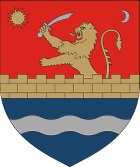 ROMÂNIAJUDEȚUL TIMIȘ CONSILIUL JUDEȚEAN                                                                      Anexa 1 la H.C.J.Timiș nr. ....................GHIDprivind finanțarea nerambursabilă din fonduri publice a proiectelor sportive iniţiate de către structurile sportive de drept privat şi asociaţiile pe ramură desport judeţene conform Legii nr. 350/2005                                                CUPRINSCAPITOLUL I - DISPOZIȚII GENERALETemeiul legalSemnificația unor termeni Principiile care stau la baza finanțării nerambursabile Programul sportiv Scop și domeniu de aplicareCAPITOLUL II  - CRITERII DE ELIGIBILITATE Criterii de eligibilitate solicitanțiCategorii de eligibilitateCAPITOLUL III – PROCEDURA DE DEPUNERE A PROIECTELORProcedura de depunere a proiectelorDocumente necesare depunerii proiectelorCAPITOLUL IV- PROCEDURA DE SELECȚIE A PROIECTELORPrecizări generaleCriteriile de evaluareEtapele sesiunii de selecție Comisia de evaluare și selecție a proiectelor sportiveContestațiiComunicăriCAPITOLUL V – PROCEDURA PRIVIND DERULAREA CONTRACTULUI DE FINANȚAREPrecizări generaleObligațiile beneficiaruluiCAPITOLUL VI -  PROCEDURA DE DECONTARECheltuieli eligibileCheltuieli neeligibileModalități de decontEfectuarea plățilorCAPITOLUL VII – SANCȚIUNICAPITOLUL VIII – DISPOZIȚII FINALEANEXEAnexa nr.  1 Cerere de finanțare și declarațieAnexa nr.  2 Declarație contribuție solicitantAnexa nr.  3 Contract de finanțare Anexa nr.  4 Declarație de imparțialitateAnexa nr.  5 Declarație eligibilitate solicitantAnexa nr.  6 Solicitare avansAnexa nr.  7 Lista de participanțiAnexa nr.  8 Tabel diurnăAnexa nr.  9 Declarație de imparțialitate și confidențialitate pentru Comisia de selecțieAnexa nr. 10 Declarație notariala pe propria răspundere Anexa nr. 11 Proiect sportiv Anexa nr. 12 Act adițional la contractAnexa nr. 13 Raport de evaluareAnexa nr. 14 Adresă de înaintareAnexa nr. 15 Notă justificativă de evaluare a ofertelorAnexa nr. 16 Diagramă de cazareAnexa nr. 17 Pontaj de masăAnexa nr. 18 Proces verbal de recepție a serviciilorCAPITOLUL I – INFORMAȚII GENERALETemeiul legalFinanțările pentru activitățile sportive nonprofit, de interes general, se acordă în conformitate cu prevederile:Legii nr. 350/2005 privind regimul finanțărilor nerambursabile din fonduri publice alocate pentru activități nonprofit de interes general, cu modificările și completările ulterioare, Legea nr. 69/2000 a educației fizice și sportului, cu modificările și completările ulterioare,Hotărârii Guvernului nr. 884/2001 privind aprobarea Regulamentului de punere în aplicare a dispozițiilor Legii educației fizice și sportului nr. 69/2000, cu modificările și completările ulterioare Legii nr. 273/2006 privind finanțele publice locale, cu modificările și completările ulterioare, OUG nr. 57/2019 privind Codul administrativ, Hotărârii Guvernului nr. 1447/2007 privind aprobarea Normelor financiare pentru activitatea sportivă, cu modificările și completările ulterioare  Hotărârii de Guvern nr. 264/2003 privind stabilirea acțiunilor și categoriilor de cheltuieli, criteriilor, procedurilor și limitelor pentru efectuarea de plăți în avans din fondurile publice, cu modificările și completările ulterioare,Ordinului nr. 664 din 6 septembrie 2018 privind finanțarea din fonduri publice a proiectelor și programelor sportive,Ordinul nr. 1792/2002 pentru aprobarea Normelor metodologice privind angajarea, lichidarea, ordonanțarea și plata cheltuielilor instituțiilor publice, precum și organizarea, evidența și raportarea angajamentelor bugetare și legale,Hotărârea nr. 175/28.08.2019 privind aprobarea modificării și completării capitolului IV al Strategiei și Programului strategic Multianual de dezvoltare Economico – Socială a Județului Timiș pentru perioada 2015-2020 (2023), precum și a Planului de Acțiune al Județului Timiș pentru perioada 2015-2016, pentru pregătirea, promovarea și implementarea proiectelor de investiții, aprobată prin Hotărârea Consiliului Județean Timiș nr. 216/16.12.2015.Semnificația unor termeni În înțelesul prezentului GHID termenii și expresiile de mai jos au următoarea semnificație:a) activitate sportivă – complex de acțiuni care au ca scop comun îndeplinirea unor obiective cu caracter sportiv. Categoriile de acțiuni care constituie activitate sportivă sunt: acțiunile de pregătire sportivă, competițiile sportive și alte acțiuni sportive, denumite împreună acțiuni sportive; b) autoritate finanțatoare – Județul Timiș prin Consiliul Județean Timiș și instituțiile publice de sub autoritatea Consiliului Județean Timiș;c) beneficiar – solicitantul  căruia i se atribuie contractul de finanțare nerambursabilă în urma aplicării procedurii selecției publice de proiecte aprobate prin Hotărâre a Consiliului Județean Timiș;d) bugetul proiectului  - reprezintă totalitatea surselor de finanțare necesare realizării proiectului și a cheltuielilor aferente, detaliate pe categorii de cheltuieli, conform normelor legale în vigoare;e) categorie de eligibilitate – categorie în cadrul căreia trebuie să se înscrie proiectele pentru a fi eligibile;f) cerere de finanțare - document completat de către solicitant în vederea obținerii finanțării printr-o propunere de proiect,  conform modelului (Anexa nr. 1); g) cheltuieli eligibile - sunt considerate eligibile cheltuieli care reflectă costuri necesare și rezonabile, sunt oportune și justificate, sunt efectuate pe perioada de desfășurare a proiectului în conformitate cu perioadele asumate prin contract, sunt legate în mod direct de obiectul contractului de finanțare și trebuie să fie prevăzute în formularul de buget, identificabile și verificabile, sunt susținute de acte și documente justificative originale corespunzătoare, conform Ordinului nr. 1792/2002;h) contract de finanțare nerambursabilă - contract încheiat, în condițiile legii între autoritatea finanțatoare și beneficiar; i) finanțare nerambursabilă – alocare financiară din fonduri publice pentru materializarea proiectelor/programelor structurilor sportive de drept privat şi ale asociaţiilor pe ramură de sport judeţene, în conformitate cu prevederile Legii nr. 350/2005, cu modificările şi completările ulterioare, cu dispoziţiile Ordinului nr. 664/2018 şi cu celelalte dispoziţii legale în materie pentru programele sportive de utilitate publică;j) fonduri publice - sume alocate din bugetul județean pentru finanţarea proiectelor/programelor sportive, în condiţiile legii;k) perioada de desfășurare a proiectului - perioada înscrisă în contractul de finanțare de la data începerii primei activități și până la data depunerii dosarului de decont final asumată prin contractul de finanțare;l) solicitant – structură sportivă înfiinţată în condiţiile legislaţiei în vigoare, instituţie sau organizaţie îndreptăţită să solicite finanţarea şi să depună o cerere de finanţare pentru un proiect/program sportiv;m) activitate generatoare de profit – activitate care produce un profit în mod direct pentru o persoană fizică sau juridicăn) participanți la acțiuni sportive sau/și competiții sportive – la competițiile sportive interne și internaționale, în afară de sportivi, pot participa antrenori, medici, asistenți medicali, fizioterapeuți, operatori video, arbitrii, observatori, alți specialiști, precum și alte persoane din cadrul autorității, instituției sau structurii sportive participante ori din afara acesteia, care contribuie la asigurarea condițiilor tehnice și administrative necesare efectuării deplasării, participării sportivilor în competiție și realizării obiectivelor propuse. Principiile care stau la baza finanțării nerambursabile Principiile care stau la baza acordării de finanțare nerambursabilă sunt:libera concurență, respectiv asigurarea condițiilor pentru ca structurile sportive de drept public sau privat să aibă dreptul de a deveni, în condițiile legii, beneficiari;eficacitatea utilizării fondurilor publice, respectiv folosirea sistemului concurențial și a criteriilor care să facă posibilă evaluarea propunerilor și a specificațiilor tehnice și financiare pentru atribuirea contractelor de finanțare;transparența, respectiv punerea la dispoziția tuturor celor interesați a informațiilor referitoare la aplicarea procedurii pentru atribuirea contractelor de finanțare;tratamentul egal, respectiv aplicarea în mod nediscriminatoriu a criteriilor de selecție și a criteriilor pentru atribuirea contractelor de finanțare, astfel încât orice structură sportivă de drept public sau privat să aibă șanse egale de a i se atribui contractul respectiv;excluderea cumulului, în sensul că aceeași activitate urmărind realizarea unui interes general, regional sau local nu poate beneficia de atribuirea mai multor contracte de finanțare de la aceeași autoritate finanțatoare în decursul unui an fiscal;neretroactivitatea, respectiv excluderea posibilității destinării fondurilor financiare unei activități a cărei executare a fost deja începută sau finalizată la data încheierii contractului de finanțare, cu excepția fondurilor financiare cheltuite de beneficiar pentru continuarea programului sportiv aflat în derulare;cofinanțarea, în sensul că atribuirea finanțării trebuie însoțită de o contribuție din partea beneficiarului de minimum 10% din valoarea totală a finanțării;anualitatea, în sensul derulării întregii proceduri de finanțare în cadrul anului calendaristic în care s-a acordat finanțarea, pentru evenimente sportive secvențiale;sezonalitatea, în sensul derulării procedurii de finanțare, în cadrul sezoanelor competiționale sportive desfășurate pe perioada a mai multor ani calendaristici la jocurile sportive în care s-a acordat finanțarea, dar pentru care se vor încheia contracte de finanțare secvențiale în fiecare an fiscal.Programul sportivProgramele sportive de utilitate publică în cadrul căruia se pot finanța proiecte din fonduri publice sunt Promovarea sportului de perfomanță și Sportul pentru toți.Pentru a putea participa la procedura privind atribuirea contractului de finanțare nerambursabilă solicitanții care pot participa la procedura privind atribuirea contractului de finanțare nerambursabilă trebuie să fie persoane juridice fără scop patrimonial care desfășoară activități neeconomice sau care desfășoară activități economice care nu depășesc 20% din totalul activității desfășurate anual, respectiv • Cluburi sportive de drept privat înființate și cu sediul pe raza unității administrativ – teritoriale, constituite ca persoane juridice fără scop patrimonial, deținătoare ale certificatului de identitate sportivă;• Asociații județene pe ramuri de sport cu sediul în județul Timiș, afiliate la federațiile sportive corespondente;• Comitetul Olimpic Sportiv Român pentru programele sportive derulate pentru înaltă performanță, ce se desfășoară pe raza județului Timiș;• Federațiile sportive naționale pentru programele sportive ce se desfășoară pe raza județului Timiș;Solicitanții trebuie să îndeplinească toate cerințele Legii nr. 350/2005 privind regimul finanțărilor nerambursabile din fonduri publice alocate pentru activități nonprofit de interes general, cu modificările și completările ulterioare și a Legii nr. 69/2000 a educației fizice și sportului, cu modificările și completările ulterioare și să nu facă parte din categoria celor pentru care finanțarea activității sportive implică ajutor de stat conform Ordonanței de Urgență a Guvernului nr. 77/2014 privind procedurile naționale în domeniul ajutorului de stat, precum și pentru modificarea și completarea Legii concurenței nr. 21/1996 aprobată prin Legea nr. 20/2015.Alocarea sumelor în vederea finanțării activităților sportive se va face în limita bugetului aprobat.Pentru a participa la procedura de selecție și evaluare solicitantul trebuie să îndeplinească una din următoarele condiții:Finanțarea sportului de masă, a sportului amator, a cluburilor de juniori, cadeți și tineret, a căror activitate nu este considerată activitate economică;sauFinanțarea cluburilor care desfășoară în principal activități  neeconomice, dacă activitățile economice prestate nu depășesc 20% din totalul activității desfășurate anual.Modul de folosire a sumelor alocate de către Consiliul Județean Timiș pentru programele/proiectele sportive va fi verificat anual de către Biroul de Audit Public Intern al Consiliului Județean Timiș.În situația în care pentru același ramură de sport se vor depune proiecte de către cluburi distincte atât pe programul sportul de performanță cât și pe programul sportul pentru toți suma care poate fi atribuită pe proiectul depus pe programul sportul pentru toți nu poate fi mai mare de 30% din valoarea maximă atribuită clubului care accesează în cadrul programului sportul de performanță.Regimul juridic instituit prin prezentul ghid de finanțare pentru finanțări nerambursabile nu este aplicabil fondurilor speciale de intervenție în caz de calamitate și de sprijinire a persoanelor fizice sinistrate și nu aduce atingere procedurilor stabilite prin legi speciale.Scop și domeniu de aplicareScopul ghidului este dezvoltarea activității sportive în Județul Timiș, prin susținerea disciplinelor și probelor sportive care au tradiție la nivel local și rezultate naționale și internaționale.Astfel, pentru Programul „Promovarea sportului de performanță“ scopul este valorificarea aptitudinilor individuale într-un sistem organizat de selecție, pregătire și competiție care să asigure autodepășirea continuă, realizarea de recorduri naționale și internaționale, precum și obținerea victoriei.Programul încurajează promovarea practicării și dezvoltării sportului de performanță având ca ca scop comun îndeplinirea unor obiective de performanță cu caracter sportiv pentru un eveniment sportiv secvențial sau un sezon competițional, pentru o competiție organizată pe o perioadă stabilită printr-un regulament, înscris(ă) în calendarul asociației județene pe ramură de sport sau în calendarul federației române pe ramură de sport. Categoriile de acțiuni care constituie activitatea sportivă din cadrul unui program sportiv sunt: acțiunile de pregătire sportivă, competițiile sportive și alte acțiuni sportive, denumite împreună acțiuni sportive.Obiectivele în cadrul acestui program sunt: a)evidențierea contribuției semnificative și constante a sportului de performanță la reprezentarea și sporirea prestigiului comunităților locale și ale României pe plan internațional;b)susținerea și dezvoltarea ramurilor sportive, în funcție de tradiția și de gradul de dezvoltare a fiecăreia la nivel național și internațional;c)susținerea și dezvoltarea activității de performanță la nivelul copiilor și juniorilor, dezvoltarea sportului școlar și a sportului universitar;d)perfecționarea sistemelor de selecție, pregătire și competiționale pentru fiecare ramură de sport;e)mărirea numărului de practicanți și sportivi legitimați, dezvoltarea masei critice pentru aplicarea criteriilor specifice de selecție pe ramură de sport, identificarea de sportivi valoroși care să obțină rezultate sportive notabile pentru comunitatea locală și țara noastră pe plan internațional;f)susținerea procesului de redresare a jocurilor sportive, în funcție de valoarea, tradiția și gradul de dezvoltare a fiecăruia la nivel național și internațional;g)susținerea sporturilor de iarnă în vederea amplificării la nivel național și internațional, promovarea practicării și participarea comunităților locale activ la dezvoltarea acestui fenomen;h)susținerea sporturilor nautice (înotului, săriturilor în apă, pentatlonului, triatlonului etc.) ca forme de activități fizice care contribuie la educația generală și dezvoltarea individului, dar și în vederea amplificării la nivel național și internațional a participării țării noastre la competițiile de mare anvergură, participarea activă a comunităților locale la dezvoltarea acestui fenomen;i)susținerea sporturilor de combat, a boxului, luptelor, artelor marțiale, ca forme de activități fizice care contribuie la educația generală și dezvoltarea individului, dar și în vederea amplificării la nivel național și internațional a participării țării noastre la competițiile de mare anvergură, participarea activă a comunităților locale la dezvoltarea acestui fenomen;j)susținerea ramurilor de sport de tradiție, care au adus rezultate notabile țării noastre, participarea activă a comunităților locale la dezvoltarea acestor sporturi.Pentru Programul „Sportul pentru toți“ scopul este menținerea unei bune stări de sănătate și consolidarea socializării cetățenilor prin crearea unui cadru social și organizatoric favorizant.Programul încurajează promovarea practicării și dezvoltării sportului pentru toți având ca ca scop comun îndeplinirea unor obiective cu caracter sportiv și indicatori, pentru un eveniment sportiv secvențial, pentru o competiție organizată pe o perioadă stabilită printr-un regulament înscris(ă) în calendarul asociației județene „Sportul pentru toți“ sau al Federației Române „Sportul pentru Toți“. Categoriile de acțiuni care constituie activitatea sportivă din cadrul unui program sportiv sunt: acțiunile de pregătire sportivă, competițiile sportive și alte acțiuni sportive, denumite împreună acțiuni sportive. Obiectivele acestui program sunt:a)încurajarea practicării activităților fizice și sportive, în mod continuu și susținut, de cât mai mulți membri ai comunității locale;b)atragerea și stimularea tuturor categoriilor de cetățeni, fără nicio discriminare, în mod liber și voluntar, independent sau în cadru organizat, pentru practicarea activităților fizice și sportive;c)încurajarea structurilor sportive să dezvolte conceptul de fitness sub toate aspectele sale de practicare, ca formă de întreținere a stării generale de sănătate și dezvoltare a individului;d)încurajarea practicării sporturilor de iarnă și a sporturilor/activităților denumite „de agrement“: schi, patinaj, sanie/săniuș, sărituri cu schiurile etc.;e)încurajarea practicării natației, sporturilor nautice și a sporturilor/activităților denumite „de agrement“.Potrivit ghidului nu se acordă finanțări nerambursabile pentru activități ce presupun dezvoltarea infrastructurii solicitantului.Pentru aceeași activitate sportivă un beneficiar nu poate contracta decât o singură finanțare nerambursabilă de la Consiliul Județean Timiș, în decursul unui an fiscal.                                         CAPITOLUL II  - CRITERII DE ELIGIBILITATE Criterii de eligibilitate solicitanți(1) Pentru a participa la selecția de oferte, solicitanții trebuie să îndeplinească, cumulativ, următoarele condiții:     a) să fie o structură sportivă nonprofit de drept privat recunoscută în condițiile legii cu sediul pe raza unității administrativ – teritoriale sau asociație județeană pe ramură de sport cu sediul în județul Timiș, afiliată la federația sportivă corespondentă; federațiile sportive naționale pentru programele sportive ce se desfășoară pe raza județului Timiș; Comitetul Olimpic Sportiv Român pentru programele sportive ce se desfășoară pe raza județului Timiș;    b) să facă, după caz, dovada afilierii la federația sportivă națională de specialitate și/sau la asociația pe ramură de sport județeană, după caz;    c) să facă dovada depunerii situației financiare la data de 31 decembrie a anului precedent, la organul fiscal competent;    d) să nu aibă obligații de plată exigibile din anul anterior la bugetul județului Timis căruia îi solicită atribuirea unui contract de finanțare, precum și la bugetul unităților administrativ teritoriale în care își au sediul;    e) să nu aibă obligații de plată exigibile privind impozitele și taxele către bugetul de  stat, precum și contribuțiile către asigurările sociale de stat;    f) să nu se afle în litigiu cu  Județul Timiș sau Consiliul Județean Timiș căruia îi solicită atribuirea unui contract de finanțare;    g) să nu furnizeze informații false în documentele care însoțesc cererea de finanțare;    h) să nu se afle în situația de nerespectare a dispozițiilor statutare, a actelor constitutive, a regulamentelor proprii, precum și a legii;    i) să participe cu o contribuție financiară de minimum 10%  din valoarea totală a finanțării;    j) să nu facă obiectul unei proceduri de dizolvare sau de lichidare ori să nu se afle deja în stare de dizolvare sau de lichidare în conformitate cu prevederile legale în vigoare;    k) să depună cererea de finanțare completă în termenul stabilit de autoritatea finanțatoare;    l) să depună, după caz, raport de activitate pentru anul precedent vizat de Direcția Județeană pentru Tineret și Sport Timiș.(2) Este exclus dintr-o procedură pentru atribuirea contractului de finanțare nerambursabilă, respectiv nu este eligibil, solicitantul care se află în oricare din următoarele situații:- nu și-a îndeplinit obligațiile de plată exigibile a impozitelor și taxelor către bugetul de stat, precum și către bugetul local;- furnizează informații false în documentele prezentate;- a comis o gravă eroare în materie profesională sau nu și-a îndeplinit obligațiile asumate printr-un alt contract de finanțare nerambursabilă;- face obiectul unei proceduri de dizolvare sau lichidare ori se află deja în stare de dizolvare sau lichidare, în conformitate cu prevederile legale în vigoare;- nu prezintă declarațiile pe propria răspundere necesare de anexat cererii de finanțare;- nu prezintă dovada contribuției de 10%;- cererea de finanțare nu este semnată în original;- cererea de finanțare are ca obiect activități nerelevante pentru obiectivele programului;- cererea de finanțare și /sau documentele sunt depuse după termenul limită anunțat de Consiliul Județean Timiș;- proiectul sportiv nu respectă condițiile și criteriile de finanțare.	(3) Autoritatea finanțatoare are dreptul de a cere solicitanților prezentarea de documente care dovedesc eligibilitatea precum și documente edificatoare care să dovedească o formă de înregistrare ca persoană juridică sau de înregistrare/atestare ori apartenență din punct de vedere profesional, în conformitate cu prevederile legale în vigoare.                        CAPITOLUL III – PROCEDURA DE DEPUNERE A PROIECTELORProcedura de depunere a proiectelor(1) În vederea depunerii proiectelor solicitantul trebuie să urmeze următoarea procedură:a) Completarea integrală a cererii de finanțare tip, cerere care trebuie semnată de reprezentantul legal și de către reprezentantul financiar al solicitantului (Anexa nr. 1);b) Cererea de finanțare se va depune într-un exemplar tipărit și pe suport CD/stick în format editabil;c) Dosarul se va depune la sediul Consiliului Județean Timiș – Timișoara, bv. Revoluției din 1989, nr. 17 la Registratura Consiliului Județean Timiș, în termenul stabilit de autoritatea finanțatoare; d) Modificarea modelelor standard (eliminarea, renumerotarea secțiunilor, etc.) sau omiterea informațiilor înscrise în câmpurile formularului pot conduce la respingerea cererii de finanțare pe motiv de neconformitate administrativă.e) Documentele transmise prin orice alte mijloace (fax, e-mail) sau transmise la alte adrese, ori depuse peste termenul limită indicat în anunțul de participare, nu vor fi luate în considerare și vor fi declarate neeligibile. Orice solicitare depusă după data limită de depunere, chiar dacă are data poștei anterioară datei limită, va fi declarată neeligibilă.(2) Solicitările de finanțare vor fi transmise Consiliului Județean Timiș, în calitate de autoritate finanțatoare după aprobarea bugetului de venituri și cheltuieli anual.Calendar operaționalAprobarea bugetului de venituri și cheltuieli al Consiliului Județean Timiș;În prima săptămână - a doua săptămână de la aprobarea bugetului Consiliului Județean Timiș se vor îndeplini condițiile de publicitate privind finanțarea nerambursabilă atribuită din acest buget;În săptămâna 3 – 6  de la aprobarea bugetului Consiliului Județean Timiș se vor depune proiecte;În săptămâna 7 – 8 de la aprobarea bugetului Consiliului Județean Timiș se va efectua selecția proiectelor.Afișarea procesului verbal de evaluare și selecție pe site-ul Consiliului Județean Timiș;Aprobarea structurilor sportive care sunt declarate eligibile prin Hotărâre de Consiliul Județean Timiș;Încheierea contractului de finanțare nerambursabilă;Virarea sumelor eligibile pe baza documentelor justificative.Bugetul se întocmește având în vedere următoarele cerințe:bugetul este corect, corespunde cu limitele legale raportate pe categorii de cheltuieli;bugetul acoperă toate cheltuielile aferente proiectului, cu relevarea tuturor sumelor de finanțare inclusiv suma solicitată Consiliului Județean Timiș;bugetul reflectă costuri necesare și rezonabile pentru realizarea proiectului;bugetul se va întocmi în lei, iar toate activitățile din proiect sunt acoperite cu categorii de cheltuieli corespunzătoare;cheltuielile sunt oportune și justificate cu documentele prevăzute de lege;cheltuielile sunt efectuate pe perioada de desfășurare a proiectului;cheltuielile sunt identificabile și verificabile;cheltuielile sunt susținute de acte și documente justificative corespunzătore;toate categoriile de cheltuieli sunt incluse în totaluri;Consiliului Județean Timiș i se solicită numai cheltuieli eligibile potrivit legislației în materie.  În propunerea de proiect solicitantul finanțării nerambursabile are obligația de a notifica:contribuția financiară proprie;contribuția financiară a unor sponsori terți;contribuția financiară a altor institutii publice sau Consilii Locale;contribuția financiară solicitată de la Consiliul Județean Timiș.(3) Propunerea de proiect are caracter ferm și obligatoriu din punct de vedere al conținutului și trebuie să fie semnată, pe propria răspundere, de către reprezentantul legal al solicitantului sau de către o persoană împuternicită legal de acesta.(4) La completarea cererii de finanțare solicitanții au obligația de a furniza detalii suficiente pentru a asigura claritatea proiectului, în special cu privire la modul în care vor fi atinse obiectivele, schimbarea pozitivă generată de proiect și modul în care proiectul propus este relevant pentru contextul local, național și internațional.(5) Cererile de finanțare scrise de mână nu vor fi acceptate.(6) Nu vor participa la selecția de proiecte dosarele incomplete sau cele care conțin documente întocmite incorect.Documente necesare depunerii proiectelor(1) Dosarul de participare la selecția de oferte trebuie să conțină, pentru promovarea sportului de performanță,  următoarele documente:Cerere de finanțare tip – într-un exemplar, care va fi înregistrată în momentul depunerii (Anexa nr. 1) și pe suport CD și Declaratie anexa la cererea de finantareCompletarea proiectului sportiv – (Anexa  nr. 11)Copie după actul constitutiv, statut și orice alte acte doveditoare ale dobândirii personalității juridice (hotărâre judecatorească) - semnate și ștampilate cu mențiunea “conform cu originalul”; Dovada sediului beneficiarului – copie;Declarație pe propria răspundere privind existența altor surse de finanțare proprii și/sau atrase pentru cofinantarea proiectului și că nu va contacta decât o singură finanțare nerambursabilă de la Consiliul Județean Timiș (Anexa nr. 2); Declarație de imparțialitate solicitant (Anexa nr. 4);Declarație de eligibilitate solicitant (Anexa nr. 5)Prezentarea solicitantului (instituției, organizației, clubului etc.) – se recomandă ca documentul să pună accent pe proiectele derulate anterior, experiență în domeniul implementării de proiecte sportive, participării la competiții de profil, date privind numărul de sportivi legitimați, profesori, antrenori;Curriculum vitae al coordonatorului de proiect – documentul trebuie să releve experiența în domeniul derulării de proiecte sportive, calificări relevante în domeniu, precum și experiența sportivă, dacă este cazul; Alte documente cu caracter obligatoriu (de la proiecte precedente): apariții în presă, materiale foto/video, diplome, clasamente, ierarhii naționale întocmite de federațiile de specialitate, etc.Adeverinta federatie pentru ultimii 3 ani  - original, după caz; Adeverința trebuie să conțină date referitoare la rezultatele (titluri de campion, locuri 1, 2 și 3) obținute în campionatele naționale/europene/mondiale ale echipei/sportivului;Bilanțul pe ultimii 2 ani vizat de instituția financiară - copie;Certificat de grefă sau orice alt document care atestă faptul că beneficiarii nu se află în stare de lichidare sau dizolvare sau alt document emis de o autoritate competentă care atestă acest aspect ;Certificat de atestare fiscală eliberat de Direcția Generală a Finanțelor Publice care să ateste situația privind plata taxelor și impozitelor la bugetul general consolidat, valabil la data prezentării acestuia, în original;Certificat de atestare fiscală eliberat de Direcția Fiscală Locală a Municipiului Timișoara și Direcțiile Fiscale Locale ale unității administrativ teritoriale în care își au sediul/ domiciliul/ reședința solicitanții, care să ateste situația privind plata taxelor și impozitelor la bugetul local, valabile la data prezentării acestora, în original;Dovada contributiei de 10%  din surse proprii sau dovada atragerii altor surse de finanțare;Dovada legitimării sportivilor, vizată la zi– copie;Raport de activitate pentru anul precedent vizat de Direcția Județeană pentru Tineret și Sport Timiș;Programul de pregătire (locul, ziua și orele de desfășurare a antrenamentelor);Certificat de identitate sportivă, cu mențiunea sportului pentru care se solicită finanțarea, după caz;Declarație notarială pe propria răspundere (Anexa nr. 10);Adeverință de la federație cu privire la contractele de activitate sportivă (CAS) pe care clubul le are încheiate cu sportivii legitimați;Adeverință de afiliere a clubului la federația de profil – pentru sportul pentru care se solicită finanțarea;Calendarul competițional (a se vedea informațiile evidențiate cu bold de la pagina nr. 7).(2) Dosarul de participare la selecția de oferte trebuie să conțină, pentru sportul pentru toți,  următoarele documente:Cerere de finanțare tip – într-un exemplar, care va fi înregistrată în momentul depunerii (Anexa nr. 1) și pe suport CD și Declaratie anexa la cererea de finantareCompletarea proiectului sportiv – (Anexa  nr. 11)Copie după actul constitutiv, statut și orice alte acte doveditoare ale dobândirii personalității juridice (hotărâre judecatorească) - semnate și ștampilate cu mențiunea “conform cu originalul”; Dovada sediului beneficiarului – copie;Declarație pe propria răspundere privind existența altor surse de finanțare proprii și/sau atrase pentru cofinantarea proiectului și că nu va contacta decât o singură finanțare nerambursabilă de la Consiliul Județean Timiș (Anexa nr. 2); Declarație de imparțialitate solicitant (Anexa nr. 4);Declarație de eligibilitate solicitant (Anexa nr. 5)Prezentarea solicitantului (instituției, organizației, clubului etc.) – se recomandă ca documentul să pună accent pe proiectele derulate anterior, experiență în domeniul implementării de proiecte sportive, participării la competiții de profil, date privind numărul de sportivi legitimați, profesori, antrenori;Curriculum vitae al coordonatorului de proiect – documentul trebuie să releve experiența în domeniul derulării de proiecte sportive, calificări relevante în domeniu, precum și experiența sportivă, dacă este cazul; Alte documente cu caracter obligatoriu (de la proiecte precedente): apariții în presă, materiale foto/video, diplome, clasamente, ierarhii naționale întocmite de federațiile de specialitate, etc.Bilantul pe ultimii 2 ani vizat de instituția financiară - copie;Certificat de grefă sau orice alt document care atestă faptul că beneficiarii nu se află în stare de lichidare sau dizolvare sau alt document emis de o autoritate competentă care atestă acest aspect;Certificat de atestare fiscală eliberat de Direcția Generală a Finanțelor Publice care să ateste situația privind plata taxelor și impozitelor la bugetul general consolidat, valabil la data prezentării acestuia, în original;Certificat de atestare fiscală eliberat de Direcția Fiscală Locală a Municipiului Timișoara și Direcțiile Fiscale Locale ale unității administrativ teritoriale în care își au sediul/ domiciliul/ reședința solicitanții, care să ateste situația privind plata taxelor și impozitelor la bugetul local, valabile la data prezentării acestora, în original;Dovada contributiei de 10%  din surse proprii sau dovada atragerii altor surse de finanțare;Dovada legitimării sportivilor, vizată la zi – copie;Raport de activitate pentru anul precedent vizat de Direcția Județeană pentru Tineret și Sport Timiș, după caz;r)   Certificat de identitate sportivă, cu mențiunea sportul pentru toți, după caz;Declarație notarială pe propria răspundere (Anexa nr. 10);Adeverință de la Asociația Județeană sau Federația Română Sportul pentru toți cu privire la contractele de activitate sportivă (CAS) pe care clubul le are încheiate cu sportivii legitimați;Adeverință de afiliere a clubului la Asociația Județeană sau Federația Română Sportul pentru toți;Adeverință de la Asociația Județeană sau Federația Română Sportul pentru toți că activitățile sportive pentru care se solicită finanțare sunt înscrise în Regulamentul Asociației Județene sau Federației Române Sportul pentru toți;                     Calendarul competițional (a se vedea informațiile evidențiate cu bold de la pagina nr. 8).                            CAPITOLUL IV- PROCEDURA DE SELECȚIE A PROIECTELORPrecizări generale(1) Atribuirea contractelor de finanțare nerambursabilă se face exclusiv pe baza selecției publice de proiecte în condițiile prevăzute de Legea nr. 350/2005 privind regimul finanțărilor nerambursabile din fonduri publice alocate pentru activități nonprofit de interes general, cu modificările și completările ulterioare și Ordinul nr. 664 din 6 septembrie 2018 privind finanțarea din fonduri publice a proiectelor și programelor sportive, prin selectarea acestuia de către o comisie, cu respectarea principiilor care stau la baza finanțării, prevăzute la pag. 6.(2) Proiectele de interes public vor fi selecționate pentru finanțare, în limita unui fond anual aprobat de către Consiliul Județean Timiș, pentru această destinație, stabilit potrivit prevederilor legale referitoare la elaborarea, aprobarea, executarea și raportarea bugetului județului. (3) Finanțările nerambursabile nu se acordă pentru activități generatoare de profit.(4) Selecția constă în ierarhizarea proiectelor depuse în funcție de importanța și reprezentativitatea pentru domeniul căruia i se adresează, pe baza punctajului acordat de comisie.Criteriile de evaluareCriteriile generale de evaluare sunt: a) proiectele sunt de interes public local, național și internațional, dacă promovează și contribuie la dezvoltarea domeniului sportiv în județul Timiș sau a unei unități administrativ teritoriale din județ;b) calitatea și anvergura (internațională, națională, regională sau locală), importanța proiectului; c) numărul, diversitatea și aria geografică a participanților  ale căror nevoi urmează a fi satisfăcute prin aceste proiecte;d) capacitatea organizatorică și funcțională a solicitantului de a realiza proiectele, dovedită prin:proiectele derulate anterior;calitatea proiectelor organizate;calificări relevante ale coordonatorului de proiect; evaluarea privind impactul proiectelor derulate anterior;capacitatea de promovare și mediatizare a proiectelor derulate anterior.coerența bugetului.măsuri de protecția mediului.Etapele sesiunii de selecție Sesiunea de selecție a ofertelor sportive  se va desfășura conform Legii nr. 350/2005 privind regimul finanțărilor nerambursabile din fonduri publice alocate pentru activități nonprofit de interes general, cu modificările și completările ulterioare și Ordinului nr. 664 din 6 septembrie 2018 privind finanțarea din fonduri publice a proiectelor și programelor sportive, astfel:publicarea în Monitorul Oficial al României, Partea a VI-a a programului anual propriu pentru acordarea de finanțări nerambursabile, în cel mult 30 de zile de la aprobarea bugetului Consiliului Județean Timiș;publicarea anunțului privind sesiunea de selecție, în Monitorul Oficial al României, Partea a VI-a, pe site-ul Consiliului Județean Timiș, precum și în două cotidiene locale, cu cel puțin 30 de zile calendaristice înainte de data limită pentru depunerea ofertelor sportive;verificarea îndeplinirii condițiilor de participare la selecție, verificare care se va efectua la sediul Consiliului Județean Timiș; se va urmări ca documentația depusă să fie completă și să îndeplinească criteriile de eligibilitate; selecția ofertelor sportive se va face de către Comisia de evaluare și selecție a proiectelor sportive. Comisia va fi constituită în baza dispoziției președintelui Consiliului Județean Timiș; publicarea rezultatului selecției se face pe site-ul Consiliului Județean Timiș www.cjtimis.ro Comisia de evaluare și selecție a proiectelor sportive(1) Comisia de evaluare și selecție a proiectelor sportive va fi alcătuită dintr-un număr de 5 membri și un secretar și va fi numită prin dispoziție a președintelui Consiliului Județean Timiș.(2) Comisia de evaluare și selecție a proiectelor sportive va fi alcătuită astfel:1 specialist, reprezentant al Biroului de cultură, învățământ, minorități, sport și culte din cadrul Consiliului Județean Timiș, cu funcție de secretar, fără drept de vot;1 reprezentant al Consiliului Județean Timiș;2 specialiști cu o experiență de minim trei ani de practică în domeniul sportiv, cu domiciliul în județul Timiș;1 consilier juridic din cadrul Serviciului de consultanță și avizare juridică;1 economist din cadrul Direcției de buget - finanțe. (3) Concomitent, cu numirea membrilor titulari ai Comisiei de evaluare și selecție a proiectelor sportive se desemnează 6 membrii supleanți din care:1 specialist, reprezentant al Biroului de cultură, învățământ, minorități, sport și culte din cadrul Consiliului Județean Timiș, cu funcție de secretar, fără drept de vot;1 reprezentant al Consiliului Județean Timiș;2 specialiști cu o experiență de minim trei ani de practică în domeniul sportiv, cu domiciliul în județul Timiș;1 consilier juridic din cadrul Serviciului de consultanță și avizare juridică;1 economist din cadrul Direcției de buget - finanțe.(4) Totodată, se desemnează și membrii Comisiei de soluționare a contestațiilor constituită din 6 membrii din care:1 specialist, reprezentant al Biroului de cultură, învățământ, minorități, sport și culte din cadrul Consiliului Județean Timiș, cu funcție de secretar, fără drept de vot;1 reprezentant al Consiliului Județean Timiș;2 specialiști cu o experiență de minim trei ani de practică în domeniul sportiv, cu domiciliul în județul Timiș;1 consilier juridic din cadrul Serviciului de consultanță și avizare juridică;1 economist din cadrul Direcției de buget - finanțe.(5) Concomitent, cu numirea membrilor titulari ai Comisiei de soluționare a contestațiilor, se desemnează 6 membrii supleanți din care:1 specialist, reprezentant al Biroului de cultură, învățământ, minorități, sport și culte din cadrul Consiliului Județean Timiș, cu funcție de secretar, fără drept de vot;1 reprezentant al Consiliului Județean Timiș;2 specialiști cu o experiență de minim trei ani de practică în domeniul sportiv, cu domiciliul în județul Timiș;1 consilier juridic din cadrul Serviciului de consultanță și avizare juridică;1 economist din cadrul Direcției de buget - finanțe.(6) Fiecare membru al Comisiei va completa o declarație de imparțialitate și confidențialitate (Anexa nr. 9).(7) Din Comisia de evaluare și selecție a proiectelor sportive nu vor face parte persoane care dețin o funcție de conducere în cadrul structurilor operatorilor sportivi care solicită finanțare pentru sesiunea de selecție (a se vedea Anexa nr. 9).(8) Comisia de evaluare și selecție a proiectelor sportive are următoarele atribuții:Verifică dacă solicitanții îndeplinesc condițiile de participare, dacă sunt structuri sportive recunoscute conform legii sau instituție/organizație îndreptățită să solicite finanțarea conform legii, respectiv cele prevăzute la punctul 1.4;Verifică dacă au fost depuse toate documentele necesare și dacă sunt respectate condițiile de eligibilitate a proiectelor;Asigură respectarea principiilor care stau la baza atribuirii contractelor de finanțare nerambursabilă;Verifică dacă solicitanții au făcut dovada cofinanțării proiectelor conform prevederilor legale;Verifică, analizează și notează proiectele sportive în conformitate cu grila de acordare a  punctajelor;Stabilește ierarhia ofertelor sportive în funcție de valoarea, aria de acoperire, importanța și/sau reprezentativitatea proiectului sportiv la nivel local, județean, national și/sau internațional, pe baza punctajului obținut;Stabilește cuantumul și categoriile de cheltuieli pentru care se va acorda finanțarea nerambursabilă;Verifică capacitatea solicitanților de a finaliza activitatea propusă;Asigură respectarea tuturor cerințelor prevăzute de legislație și ghidul de finanțare nerambursabilă.(9) Comisiile prevăzute la alin. 2 și alin 4 sunt singurele răspunzătoare de selectarea și atribuirea finanțărilor nerambursabile conform art. 27 din Legea nr. 350/2005 privind regimul finanțărilor nerambursabile din fonduri publice alocate pentru activități nonprofit de interes general, cu modificările și completările ulterioare. Mai mult, comisiile sunt independente, nimeni neputând cenzura activitatea acestora, cu excepția consilierilor județeni care aprobă proiectul de hotărâre.(10) Grila de acordare a punctajelor pentru proiectele sportive este următoarea:a) Promovarea sportului de performanță b) Sportul pentru toți (11) Pentru a fi selectată în vederea finanțării, o propunere trebuie să întrunească un punctaj total de minim  60 la sută din punctajul total maxim.  (12) În cazul în care punctajul total obținut de o propunere de proiect este mai mic de 60 la sută din punctajul total maxim proiectul nu este eligibil de a primi finanțare.(13) În cazul în care nu toate propunerile care vor întruni punctajele minime necesare vor putea primi finanțare, departajarea se face în funcție de punctajul de la criteriul 1 pentru Sportul de performanță și criteriul 3 la Sportul pentru toți, alocarea sumelor făcându-se în limita bugetului disponibil la momentul aprobării.(14) Finanțarea aprobată poate fi aceeași sau mai mică decât cea solicitată.(15) Ofertele selecționate vor fi incluse în Agenda sportivă, aferentă anului pentru care se organizează sesiunea de selecție, care va fi supusă spre aprobare Consiliului Județean Timiș.(16) Componența nominală a comisiei va fi adusă la cunoștință publică pe site-ul Consiliului Județean Timiș www.cjtm.ro, după încheierea sesiunii de selecție.Contestații(1) Soluționarea contestațiilor se va realiza de către o comisie alcătuită din 6 membri, numită prin dispoziție a președintelui Consiliului Județean Timiș.(2) În componența comisiei de soluționare a contestațiilor nu sunt numiți membri care au făcut parte din Comisia de evaluare și selecție a proiectelor sportive.(3) Solicitanții nemulțumiți de modul de respectare a procedurii privind organizarea și desfășurarea selecției de oferte pot depune contestație în termen de maximum 3 zile lucrătoare de la data publicării rezultatului selecției. (4) Contestațiile vor fi soluționate în termen de maxim 5 zile lucrătoare de la data expirării termenului de depunere a contestațiilor.(5) Contestația se formulează în scris și va conține următoarele:datele de identificare ale contestatoruluinumărul de referință al cererii de finanțare și titlul proiectuluiobiectul contestațieimotivele de fapt și de dreptdovezile pe care se întemeiazăsemnătura contestatorului sau a împuternicitului acestuia(6)  Soluția dată de comisia de contestații este definitivă, putând fi atacată în instanța competentă material și teritorial.Comunicări Orice comunicare, solicitare, informare, notificare determinate de aplicarea prevederilor prezentului GHID se vor face sub formă de document scris.Orice document scris trebuie înregistrat în momentul depunerii, transmiterii și al primirii.Documentele transmise prin poștă electronică sau telefax trebuie confirmate de primire.CAPITOLUL V – PROCEDURA PRIVIND DERULAREA CONTRACTULUI  DE FINANȚAREPrecizări generale(1) Solicitanții selectați vor fi înștiințați de rezultatul procedurii de selecție prin postarea pe site-ul instituției a procesului verbal de selecție și a hotărârii de consiliu județean privind aprobarea finanțării unor structuri sportive.  (2) Contractul de finanțare va fi completat în concordanță cu activitățile și obiectivele menționate de operatorul sportiv în Cererea de finanțare tip, cerere care a făcut obiectul selecției Comisiei de evaluare și selecție a proiectelor sportive.(3) Solicitanții ale căror proiecte au fost selectate li se va propune un model cadru de contract de finanțare nerambursabilă ( Anexa nr. 3), ce va fi publicat pe site-ul instituției.(4) Contractul de finanțare va fi completat de către beneficiar (inclusiv anexele la contractul de finanțare); contractul va fi semnat de către reprezentantul legal și de către responsabilul financiar al beneficiarului.(5) Solicitanții sunt obligați să aducă la Consiliul Județean Timiș, în termen de maxim 30 de zile calendaristice de la data postării pe site-ul Consiliului Județean Timiș a hotărârii privind aprobarea finanțării unor structuri sportive, trei exemplare din contractul de finanțare, semnate. Depășirea termenului de 30 de zile atrage după sine pierderea finanțării proiectului. Contractul va fi depus, în trei exemplare, în original, la sediul Consiliului Județean Timiș, Timișoara, bv. Revoluției din 1989, nr. 17.Obligațiile beneficiaruluiBeneficiarul finanțării nerambursabile are următoarele obligații:(1) Să notifice în scris, Consiliul Județean Timiș cu privire la orice modificare pe care intenționează să o aducă acțiunilor din cererea de finanțare aprobată de Comisia de evaluare și selecție a proiectelor sportive, în minim 5 zile lucrătoare înainte de data acțiunii care se va modifica, pentru aprobarea acesteia. În caz contrar finanțarea alocată acțiunii nu va fi decontată.(2) Să nu ascundă Consiliului Județean Timiș acte ori fapte care - dacă ar fi fost cunoscute – ar fi fost de natură să îl determine pe finanțator să nu selecteze proiectul spre finanțare.(3) Să nu comunice date, informații, înscrisuri false sau eronate.(4) Informații suplimentare privind procedura de transmitere a datelor referitoare la proiect pot fi obținute la numărul de telefon: 0256 – 406 300 int. 385 Biroul de cultură, învațământ, minorități, sport și culte din cadrul Consiliul Județean Timiș, persoană de contact Stoia Tiberiu.(5) Să aloce, distinct, în buget o sumă destinată promovării proiectului.(6) Să distribuie toate materialele publicitare înaintea sau în timpul desfășurării evenimentului din cadrul proiectului.(7) Să ofere reprezentanților mass-media toate informațiile și materialele necesare unei bune informări cu privire la proiectul realizat.(8) Să depună la sediul Consiliului Județean Timiș în termen de cel mult 30 de zile calendaristice de la finalizarea proiectului sportiv, documentele justificative pentru bugetul total – atât pentru suma alocată de Consiliul Județean Timiș, cât și pentru contribuția beneficiarului, cel puțin 10%  din valoare totală a proiectului, pe fiecare linie bugetară în parte (din fiecare factură eligibilă), conform bugetului din cererea de finanțare depusă, dar nu mai târziu de termenul limită de depunere a decontului stipulat în contract și cu activități a căror derulare se desfășoară până la acest termen.  (9) Să realizeze proiectul cu toată atenția, eficiența și transparența, în acord cu cele mai bune practici din domeniul de activitate vizat.(10) Să utilizeze finanțarea nerambursabilă numai în scopul realizării proiectului. (11) Să implementeze proiectul pe propria răspundere și în concordanță cu descrierea din cererea de finanțare, cu scopul de a atinge obiectivele menționate.(12) Să nu utilizeze finanțarea nerambursabilă pentru activități generatoare de profit. (13) Să reflecte corect și la zi, în evidențele sale contabile, toate operațiunile economico-financiare ale proiectului și să le prezinte Consiliului Județean Timiș, odată cu depunerea decontului și ori de câte ori îi sunt solicitate. După finalizarea proiectului sau ori de câte ori i se solicită trebuie să depună la Consiliul Județean Timiș balanța de verificare analitică care să reflecte distinct sumele încasate și cheltuite aferente proiectului în conformitate cu Declarația notarială depusă (Anexa nr. 10). Nedepunerea balanței de verificare după finalizarea proiectului atrage după sine pierderea finanțărilor viitoare.(14) Să întocmească și să prezinte Consiliului Județean Timiș,  rapoartele solicitate și orice alte date privitoare la derularea proiectului.(15) Să păstreze, conform prevederilor legale, toate documentele financiare care atestă desfășurarea proiectului  în legătură cu modul de utilizare a fondurilor.(16) Să realizeze decontul de cheltuieli financiar-contabile pentru:a)  suma alocată de către Consiliul Județean Timiș;b) suma reprezentând contribuția beneficiarului, prevăzută în cererea de finanțare care trebuie să corespundă liniilor bugetare aprobate.(17) Să realizeze decontul de imagine al proiectului; acesta va conține: dosar de monitorizare a presei, fotografii relevante, afișe, cataloage, caiet program, CD-uri, cărți, albume sau orice alte tipărituri ale proiectului, precum și, după caz, înregistrări video ale acțiunilor și orice alte materiale ce relevă efectul pe care l-a avut proiectul.  (18) Să permită accesul nediscriminatoriu al publicului larg la proiect în mod gratuit.(19) Să acorde înlesniri ale accesului la proiect pentru pensionari, studenți și persoanele cu dizabilități, conform legii.(20) După desfășurarea proiectului cofinanțat să depună la Consiliul Județean Timiș o informare succintă despre eveniment, care să includă detalii privind: participarea, modul de mediatizare, gradul de vizibilitate al acțiunii la nivel municipal, județean, național sau internațional, însoțită de câteva imagini, clipuri video înregistrate pe suport electronic sau alte documente justificative.(21) Să realizeze decontul de cheltuieli pentru fiecare tranșă conform contractului de finanțare, sumele alocate și neutilizate se pierd, ele nu pot fi transferate/raportate pe alte tranșe.                                   CAPITOLUL VI -  PROCEDURA DE DECONTARECheltuieli eligibile(1) Categoriile de cheltuieli eligibile pentru proiectele sportive sunt:cheltuieli de transport;cheltuieli de cazare;cheltuieli de masă;cheltuieli privind plata arbitrilor, medicilor și a altor persoane;cheltuieli pentru achiziționarea de materiale și echipament sportiv;cheltuieli medicale și pentru controlul doping, cheltuieli medicale pentru vaccinuri și medicamente specifice unor țări sau localități, cheltuieli pentru asigurarea medicală a persoanelor;cheltuieli taxe de înscriere și/sau de participare la acțiunile sportive, taxe de organizare a acțiunilor, în condițiile stabilite de organizatori, taxe de formare, taxe de legitimare și transfer, prestări servicii impresariat și reprezentare sportivă;cheltuieli medicale și control pentru doping;cheltuieli ordine/pază (asigurarea serviciilor medicale, a ordinii publice și a respectării normelor de pază și protecție contra incendiilor, la locul de desfășurare a acțiunilor sportive);cheltuieli de promovare și reclamă (închiriere domenii website, întreținere și promovare a acțiunilor sportive în mediul online, achiziționarea de panouri și materiale publicitare, materiale pentru pavoazare, rechizite și alte materiale consumabile, aranjamente florale);cheltuieli cu medicamente;cheltuieli de recuperare și refacere;cheltuieli premiile, indemnizațiile, veniturile contractuale (CAS) ale participanților la activitatea sportivă, primele și indemnizațiile sportive, alte drepturi;cheltuieli pentru asigurarea hranei cailor, cheltuieli pentru medicamente destinate cailor, cheltuieli pentru vitamine și susținătoare de efort pentru cai;cheltuieli privind asigurarea persoanelor, materialelor și a echipamentului sportiv și a altor bunuricheltuieli de închiriere spații/bunuri (închiriere de locuințe pentru cazare sportivi și personal tehnic participant la acțiunile de pregătire și participare la competiții, la prețul pieței libere. Pentru participarea la acțiuni de pregătire (cantonamente, turnee, alte acțiuni) sau acțiuni sportive din calendarul oficial pe ramură de sport se vor deconta doar cazări în locații cotate cu maximum 3 stele; servicii de închiriere de baze sportive, săli de conferință, spații, aparatură birotică și alte bunuri necesare organizării acțiunilor);cheltuieli pentru obținerea vizelor de intrare în țările în care au loc acțiunile;cheltuieli pentru activități culturale;cheltuieli pentru plata lectorilor și a translatorilor;cheltuieli pentru taxe de parcare și servicii de protocol la acțiunile sportive internaționale;cheltuieli privind comisioane și taxe bancare pentru obținerea valutei;cheltuieli pentru studii de cercetare și documentare în domeniul educației fizice și sportului;cheltuieli pentru procurarea de cărți și alte publicații cu profil sportiv;cheltuieli pentru traducerea, tipărirea, multiplicarea și altele asemenea a materialelor de specialitate din domeniu;cheltuieli pentru realizarea materialelor audiovideo metodice și de promovare a activității sportive;cheltuieli pentru servicii de consultanță în domeniul sportului;achiziții de licențe pentru software de bază și upgrade, servicii de programare și de întreținere pentru aplicații software în domeniul sportului;cursuri de formare și perfecționare a specialiștilor.(2) Finanțarea nerambursabilă se acordă numai pentru cheltuielile care au fost contractate în perioada executării contractului de finanțare, doar pentru participanții la acțiunile sportive așa cum sunt definiți de art. 6, alin (1), din H.G. nr. 1447/2007.(3) Finanțările nu pot fi utilizate pentru activități generatoare de profit, sens în care solicitantul va da o declarație pe propria răspundere. Cheltuieli neeligibile (1) Categoriile de cheltuieli neeligibile pentru proiectele sportive sunt următoarele:costurile de pregătire a proiectuluicosturi administrative - chirie sediu și utilități: apă, canal, electricitate, telefon, internet, gaze, costuri de încălzire, excepție făcând chiria pentru spații necesară desfășurării proiectului;cheltuieli salariale;cheltuieli pentru acoperirea unor debite ale beneficiarilor;cheltuieli cu întreținerea și reparația mijloacelor fixe;achiziții de terenuri;achiziția, reabilitarea, construirea, renovarea de clădiri;achiziția de vehicule sau componentele acestora (anvelope, părți caroserie etc. cu excepția celor destinate concursului), reparații și servicii de întreținere;băuturi alcoolice și tutun, room service și minibar;achiziționarea de mobilier, aparatură birotică, precum și obiecte de inventar de natura acestora;carburant, cu excepția celui destinat mijloacelor de transport utilizate în scopul deplasarii sportivilor sau stafului tehnic la acțiunile sportive;datorii și provizioane pentru posibile pierderi sau datorii viitoare;dobânzi datorate;cheltuieli finanțate din alte surse;pierderi de schimb valutar;aporturi care reprezintă contribuție în natură;elemente deja finanțate prin alte proiecte/finanțări;credite la terțe  părți;cheltuieli pentru dezvoltarea infrastructurii solicitantului;cheltuieli privind mijloacele fixe (orice imobilizare corporală, care este deținută pentru a fi utilizată în producția sau livrarea de bunuri sau în prestarea de servicii, pentru a fi închiriată terților sau în scopuri administrative, dacă are o durată normală de utilizare mai mare de un an și o valoare mai mare decât limita stabilită prin hotărâre a Guvernului).(2) În conformitate cu prevederile Hotărârii Guvernului nr. 276/2013 privind stabilirea valorii de intrare a mijloacelor fixe, valoarea minimă de intrare a mijloacelor fixe stabilită în condițiile art. 3 alin. 2 lit. a) din Legea nr. 15/1994 privind amortizarea capitalului imobilizat în active corporale și necorporale, republicată, cu modificările și completările ulterioare, este de 2.500 lei. (3) În vederea depunerii decontului de cheltuieli pentru proiectele sportive beneficiarul va prezenta Consiliului Județean Timiș următoarele documente, după caz:Adresă de înaintare (Anexa nr. 14); Raportul de evaluare (Anexa nr. 13); Documente justificative ale cheltuielii: facturi fiscale, contracte, state de plată, chitanțe, O.P., extrase de cont, etc., după caz  – în copie, ștampilate și semnate cu mențiunea “conform cu originalul”;Diagramă de cazare, dacă este cazul (Anexa nr. 16) ;Listă de participanți  (Anexa nr. 7);Tabel diurnă, dacă este cazul (Anexa nr. 8) ;Pontaj de masă, dacă este cazul (Anexa nr. 17) ;Notă justificativă de evaluare a ofertelor, dacă este cazul (Anexa nr. 15) ;Proces verbal de recepție a serviciilor, după caz (Anexa nr. 18).(4) Pentru a fi aprobată, o cheltuială trebuie să fie eligibilă; stabilirea eligibilității unei cheltuieli se face în conformitate cu prevederile Legii nr. 350/2005 privind regimul finanțărilor nerambursabile din fonduri publice alocate pentru activități nonprofit de interes general, cu modificările și completările ulterioare și cu prevederile H.G. nr. 1447/2007 privind aprobarea Normelor financiare pentru activitatea sportivă, precum și actelor normative incidente privind cheltuielile publice, a Ordinului nr. 664 din 6 septembrie 2018 privind finanțarea din fonduri publice a proiectelor și programelor sportive precum și a Ordinului nr. 1792/2002 pentru aprobarea Normelor metodologice privind angajarea, lichidarea, ordonanțarea și plata cheltuielilor instituțiilor publice, precum și organizarea, evidenta și raportarea angajamentelor bugetare și legale.(5) În ceea ce privește achiziția de bunuri/servicii/lucrări în vederea implementării proiectului, este obligatorie respectarea legislației naționale în domeniul achizițiilor publice.(6) Decontul înaintat Consiliului Județean Timiș privind contribuția beneficiarului va conține doar cheltuieli eligibile, conform bugetului din cererea de finanțare depusă.(7) Decontarea cheltuielilor se va face luând în considerare următoarele aspecte: cheltuiala a fost realizată pentru proiect (este dovedită legătura directă cu proiectul) și beneficiarul dovedește, pe fiecare linie bugetară, pentru fiecare factură, contribuția proprie; cheltuiala a fost efectuată pe perioada de desfășurare a proiectului, pentru activități și plăți realizate după semnarea contractului de finanțare;beneficiarul prezintă toate documentele justificative de plată (factură, chitanță, dispoziție de plată, registru de casă, ordin de plată, stat de plată, extras de cont), pentru fiecare tip de cheltuială, în copie, semnate și ștampilate, cu mențiunea ‚,conform cu originalul”;beneficiarul a dovedit realizarea activității pentru care a fost efectuată cheltuiala în cauză;facturile sunt emise pe numele beneficiarului finanțării; facturile sunt completate cu toate datele necesare din punct de vedere al conținutului - detalierea exactă a produselor sau serviciilor achiziționate;facturile sunt completate cu toate datele necesare din punct de vedere al formei – numărul și data emiterii, emitentul documentului, beneficiarul, semnate;toate documentele justificative externe, emise de către un prestator din afara României către beneficiarul finanțării se vor prezenta la decont însoțite de traducerea acestora în limba română; traducerea trebuie să fie efectuată, semnată de către un traducător autorizat.Modalități de decontLa realizarea decontului se va face dovada contabilă a contribuției proprii, pe fiecare linie bugetară, pe fiecare document justificativ depus. În situația în care nu se poate face dovada fermă a contribuției proprii în valoare de minim 10%, la realizarea decontului, Consiliul Județean Timiș va diminua finanțarea acordată astfel încât contribuția proprie a beneficiarului să reprezinte 10% din bugetul proiectului. Totodată, solicitanții să aibe în vedere la realizarea propunerii financiare că, în conformitate cu prevederile art. 25 alin. 1 din Legea nr. 350/2005 privind regimul finanțărilor nerambursabile din fonduri publice alocate pentru activități nonprofit de interes general, cu modificările și completările ulterioare, propunerea de proiect are caracter ferm și obligatoriu (...). Bugetul rămâne ferm pe toată durata de îndeplinire a contractului de finanțare nerambursabilă. Orice modificări ulterioare semnării contractului de finanțare între liniile bugetare sau termenele de depunere a deconturilor menționate în Anexa nr. 2 atrage rezilierea contractului. Nedepunerea deconturilor la termenele prevăzute în Anexa nr. 2 la contractul de finanțare atrage după sine pierderea finanțării și interzicerea participării pentru obținerea finanțării pe viitor.La fiecare decont (avans sau tranșă) beneficiarul are obligația să depună certificatele de atestare fiscală de la administrația publică locală și de la ANAF, care trebuie să fie valabile la data plății finanțării. Mai mult, pentru sportul de performanță beneficiarul are obligația să aducă pe lângă certificate fiscale menționate anterior și  adeverință de la federație că este, la data decontării, la cel mai înalt nivel competițional din țară pentru sportul de performanță, în caz contrar finanțarea încetează de drept.Decontarea unei tranșe care urmează avansul se va efectua doar după decontarea avansului și plata eventualelor penalități și dobânzi. Nu se admit plăți efective pentru tranșă, decât după deducerea integrală a avansului.Beneficiarul se obligă să evidențieze în mod distinct în contabilitatea analitică atât finanțarea primită de la Județul Timiș, cât și cheltuielile aferente proiectului în conformitate cu declarația notarială depusă. Mai mult, pentru finanțarea activităților sportive ale tinerilor și copiilor trebuie să existe o distincție clară între fluxurile financiare aferente activităților sportive derulate de secția de copii și tineret și cele aferente activităților sportivilor profesioniști.Beneficiarul își asumă documentele depuse la înregistrarea decontului, completările ulterioare nefiind luate în considerare.      În vederea depunerii decontului financiar – contabil beneficiarul finanțării va prezenta următoarele documente justificative:	La toate cheltuielile efectuate cu ordin de plată se va anexa și extrasul de cont cu privire la cheltuiala efectuată. La toate cheltuielile efectuate în numerar se va anexa și registrul de casă.pentru decontarea achiziționării bunurilor, serviciilor și lucrărilor se vor depune în copie, documentele care fac dovada respectării procedurii stabilite în legislația românească privind achizițiile publice:factura fiscală;dovada plății pentru bunurile/serviciile/lucrările achiziționate (ordin de plată sau chitanță și registru de casă sau extras de cont);notă de recepție și bon de consum, în cazul bunurilor;contract sau comandă în cazul achiziției directe online realizate prin intermediul SEAP sau contract în cazul achiziției directe realizate offline;oferte, după caz, în funcție de modul de achiziție;notă justificativă privind selectarea procedurii de atribuire directă online (SEAP) sau offline;document achiziție SICAP;proces verbal de recepție al serviciilor, asumat de prestator și beneficiar.pentru decontarea cheltuielilor privind cazarea, conform art. 12 din H.G. nr. 1447/2007 se vor prezenta, după caz:ordin de deplasaredispoziție plată a alocației zilnice de cazare, conform Hotărârii de Guvern nr. 714/2018 saufactura fiscală (detaliată nr. persoane x nr. zile x valoare /zi, valoare totală);tabel persoane – diagrama de cazare asumată de prestator;dovada plății (ordin de plată sau chitanță și registru de casă sau extras de cont)contract de închiriere. În cazul în care cazarea s-a făcut într-o structură de primire turistică de confort superior celei de 3 stele, aceasta se decontează în limita sumei prevăzută de Hotărârea de Guvern nr. 714/2018.Cazarea nu se poate deconta pentru persoane care au domiciliul în localitatea în care se efectuează cazarea.Cazarea participanților la activitățile sportive organizate în țară se poate face, după caz: a) în unitățile de cazare pentru sportivi; b) în cămine școlare sau studențești; c) în locuințe închiriate în condițiile legii; d) în structuri de primire turistică cu funcțiune de cazare, până la categoria de 3 stele inclusiv sau echivalent.La acțiunile sportive organizate în străinătate cazarea participanților se face, după caz: a) în hotelurile în care au loc acțiunile sportive, la tarifele practicate de acestea, pe baza comunicării primite din partea organizatorilor; b) în alte hoteluri sau spații de cazare, cu încadrarea în plafoanele de cazare stabilite prin dispozițiile legale în vigoare privind deplasarea personalului român în străinătate (HG nr. 518/1995).pentru decontarea cheltuielilor privind transportul, conform art. 9, 10, 11 din H.G. nr. 1447/2007 se vor prezenta, după caz:Pentru transportul cu avionul, clasa economică:ordin de deplasare;bilete de avion nominale;factura fiscală (maxim 30 de zile înainte de acțiune); dovada plății (ordin de plată sau chitanță și registru de casă sau extras de cont); Pentru transportul cu trenul:•	ordin de deplasare,•	bilete de tren,•	factura fiscală, după caz, •	dovada plății (ordin de plată sau chitanță și registru de casă sau extras de cont)Pentru transportul cu autovehicule închiriate/în comodat:•	ordin de deplasare;•	contract de închiriere/ comodat;•	factura fiscală pentru autovehiculele închiriate; •	dovada plății pentru autovehiculele închiriate (ordin de plată sau chitanță și registru de casă sau extras de cont);       •  bon fiscal combustibil, de pe ruta cea mai scurtă conform Hotărârii de Guvern nr. 714/2018, cu înscrierea numărului de înmatriculare auto pentru care se solicită decontarea, cu valoare de până la 400 lei care conține obligatoriu codul fiscal al beneficiarului introdus electronic de furnizor ;       •    foaie de parcurs și tabel nominal cu persoanele care fac deplasarea.Pentru transportul cu autovehicule proprietate personală:•	ordin de deplasare;•  bon fiscal combustibil, de pe ruta cea mai scurtă conform Hotărârii de Guvern nr. 714/2018, cu înscrierea numărului de înmatriculare auto pentru care se solicită decontarea, cu valoare de până la 400 lei care conține obligatoriu codul fiscal al beneficiarului introdus electronic de furnizor;        •    foaie de parcurs și tabel nominal cu persoanele care fac deplasarea;       •    aprobarea prealabilă a conducatorului instituției.Pentru transportul extern cu autovehicule închiriate/în comodat, sau proprietate personală se vor avea în vedere prevederile H.G. nr. 518/1995 privind unele drepturi și obligații ale personalului român trimis în străinătate pentru îndeplinirea unor misiuni cu caracter temporar:•	ordin de deplasare,•	contract de închiriere/ comodat, după caz;•  bon fiscal combustibil, de pe ruta cea mai scurtă conform Hotărârii de Guvern nr. 518/1995, cu înscrierea numărului de înmatriculare auto pentru care se solicită decontarea;•	declarația pe proprie răspundere cu privire la data și ora ieșirii și intrării în țară;      •    foaie de parcurs și tabel nominal cu persoanele care fac deplasarea.Se vor deconta următoarele tipuri de cheltuieli:avionul, pe orice distanță, clasa economică;orice fel de tren, după tariful clasei a II-a, pe distanțe de până la 300 km, și după tariful clasei I, pe distanțe mai mari de 300 de km;navele de călători, după tariful clasei I;mijloace de transport auto și transport în comun, după tarifele stabilite pentru aceste mijloace;mijloace de transport auto închiriate;cheltuieli conexe transportului: taxe de aeroport, autogară, port, taxe pentru trecerea podurilor, taxe privind circulația pe drumurile publice, taxe de pacare, etc, prevăzute de dispozițiile legale în vigoare.pentru decontarea cheltuielilor privind masa, conform art. 13, respectiv art. 14 și art. 16 din H.G. nr. 1447/2007 sau diurnă se vor prezenta:factura fiscală (detaliată nr. persoane x nr. zile x valoare /zi, valoare totală);dovada plății (ordin de plată sau chitanță și registru de casă sau extras de cont);pontaj de masă pe zile semnat de către club și unitatea prestatoare.ordin de deplasare pentru deplasările în afara localitățiiaprobarea de către conducătorul clubului a cuantumului efectiv al cheltuielilor de hrană în funcție de specificul ramurii de sport, de valoarea sportivilor, de unitatea la care li se asigură masa, în limita prevederilor bugetare aprobate.Cluburile sportive care au echipe sau grupe de copii și juniori pot acorda acestora în ziua antrenamentului, pentru compensarea efortului depus, alimente constând în produse lactate, fructe, miere sau alte produse cu efect nutritiv similar, în limita sumei de până la 15 lei/sportiv.La încheierea competițiilor sportive și a altor acțiuni sportive internaționale desfășurate în țară se poate organiza și finanța o masă oficială cu sportivii, antrenorii, arbitrii și oficialii participanți, precum și cu alte persoane care au contribuit la organizarea acțiunii, în limita sumei de 110 lei de persoană. În această situație, suma prevăzută pentru masa de seară sau de prânz, după caz, nu se mai folosește. În cadrul meselor oficiale se pot deconta și băuturi alcoolice. Decontarea se poate efectua în baza listelor nominale cu participanți.La acțiunile sportive organizate în străinătate se pot efectua cheltuieli zilnice de masă pentru participanți până la nivelul diurnei în valută prevăzute de dispozițiile legale în materie pentru fiecare țară în care are loc deplasarea. Valoarea diurnei este pentru 3 mese pe zi.În cazul acordării diurnei se vor prezenta următoarele documente:ordin de deplasare;dispoziție de plată și registru de casă;tabel nominal conform Anexei nr. 8. declarația pe proprie răspundere cu privire la data și ora ieșirii și intrării în țară.pentru decontarea cheltuielilor privind închirierea unor bunuri/ servicii/ spații, conform art. 22 alin. 1 lit. a) din H.G. nr. 1447/2007 se vor prezenta: notă justificativă privind selectarea procedurii de atribuire directă online (SEAP) sau offline;oferte, după caz, în funcție de modul de achiziție;contract de închiriere;pontaj, după caz;factura fiscală;dovada plății (ordin de plată sau chitanță și registru de casă sau extras de cont);proces verbal de recepție al serviciului, asumat de prestator și beneficiar;proces verbal de predare - primire.pentru decontarea cheltuielilor privind materiale consumabile, conform art. 22 alin. 1 lit. d) din H.G. nr. 1447/2007 se vor prezenta:notă justificativă privind selectarea procedurii de atribuire directă online (SEAP) sau offline;oferte, după caz, în funcție de modul de achiziție;contract sau comandă în cazul achiziției directe online realizate prin intermediul SEAP sau contract în cazul achiziției directe realizate offline;factura fiscală;notă de recepție;bon de consum;dovada plății (ordin de plată sau chitanță și registru de casă sau extras de cont)declarația reprezentantului legal că materialele achiziționate au fost consumate în cadrul acțiunii;pentru decontarea cheltuielilor privind asistența medicală și serviciile de ambulanță, conform art.17 alin. 4 din H.G. nr. 1447/2007 se vor prezenta:notă justificativă privind selectarea procedurii de atribuire directă online (SEAP) sau offline;oferte, după caz, în funcție de modul de achiziție;contract sau comandă în cazul achiziției directe online realizate prin intermediul SEAP sau contract în cazul achiziției directe realizate offline;pontaj medici/asistenți medicali, asumat de prestator și beneficiar;factura fiscală emisă de serviciul ambulanță;dovada plății (ordin de plată sau chitanță și registru de casă sau extras de cont);decontarea cheltuielilor se va face in confomitate cu art. 17 alin. (4) din H.G. nr. 1447/2007 coroborat cu art.55 alin. (4) din Legea nr. 69/2000.pentru decontarea cheltuielilor privind acordarea unor premii pentru sportivi, conform art. 29 alin. 1 și alin. 2 din H.G. nr. 1447/2007 se vor prezenta:stat de plată/ procese verbale premiere;diplome sau clasamente oficiale – federații de specialitate sau DJST;dovadă plată impozit;criterii de acordare a premiilor cu mențiunea sumelor acordate pe fiecare categorie de premiu – loc 1, 2 sau 3 ;declaratie pe propria răspundere a beneficiarului premierii, cu mențiunea că nu este  premiat de către o altă instituție/organizatie/club/federație.pentru decontarea cheltuielilor privind acordarea unor premii pentru antrenori/tehnicieni, conform art. 32 din H.G. nr. 1447/2007 se vor prezenta:stat de plată/procese verbale premiere;diplome sau clasamente oficiale – federații de specialitate sau DJST;dovadă plată impozit;criterii de acordare a premiilor;declaratie pe propria răspundere a beneficiarului premierii, cu mențiunea că nu este  premiat de către o altă instituție/organizatie/club/federație.pentru decontarea cheltuielilor privind acordarea de materiale și echipamente sportive, conform art. 19 din H.G. nr. 1447/2007 se vor prezenta:notă justificativă privind selectarea procedurii de atribuire directă online (SEAP) sau offline;oferte detaliate pe produs, după caz, în funcție de modul de achiziție;contract sau comandă în cazul achiziției directe online realizate prin intermediul SEAP sau contract în cazul achiziției directe realizate offline;factura fiscală detaliată /produs;nota de recepție;bon de consum;dovada plății (ordin de plată sau chitanță și registru de casă sau extras de cont);tabel distribuție sportivi cu semnaturi;declarația reprezentantului legal că materialele achiziționate au fost consumate în cadrul acțiunii;pentru decontarea cheltuielilor privind acordarea de vitamine și susținătoare de efort, medicamente și materiale sanitare, unguente pentru procesul de refacere și recuperare, conform art. 20 alin. 2 din H.G. nr. 1447/2007 se vor prezenta:notă justificativă privind selectarea procedurii de atribuire directă online (SEAP) sau offline;oferte după caz, în funcție de modul de achiziție;contract sau comandă în cazul achiziției directe online realizate prin intermediul SEAP sau contract în cazul achiziției directe realizate offline;factura fiscală detaliată /produs;dovada plății (ordin de plată sau chitanță și registru de casă sau extras de cont);pontaj semnat de club și asumat de medicul specialist privind distribuția;prescripție nominală de la medicul specialist.pentru decontarea cheltuielilor privind asigurarea ordinii publice și respectarea normelor de pază la competițiile sportive naționale și internaționale, conform art. 22 alin. 1 lit. c) din H.G. nr. 1447/2007 se vor prezenta:notă justificativă privind selectarea procedurii de atribuire directă online (SEAP) sau offline;oferte după caz, în funcție de modul de achiziție;contract sau comandă în cazul achiziției directe online realizate prin intermediul SEAP sau contract în cazul achiziției directe realizate offline;factura fiscală;pontaj pe ore efectuate/agent asumat de prestator și beneficiar;contract de prestări servicii;dovada plății (ordin de plată sau chitanță și registru de casă sau extras de cont);proces verbal de recepție al serviciului, asumat de prestator și beneficiar.pentru decontarea cheltuielilor privind taxe de înscriere și /sau participare la acțiunile sportive, taxe de organizare a acțiunilor, în condițiile stabilite de organizatori, conform art. 22 alin. 1 lit. c) din H.G. nr. 1447/2007 se vor prezenta:invitație, sau regulamentul competiției sau al federației;traducere, dacă este cazul;factura fiscală detaliată - număr participanți, nume;dovada plății (ordin de plată sau chitanță și registru de casă sau extras de cont);ordin de deplasare.pentru decontarea cheltuielilor privind  indemnizația de arbitraj și arbitrajul la competițiile sportive interne și internaționale, conform art. 17 din H.G. nr. 1447/2007 se vor prezenta:foaie de joc/arbitraj;factura fiscală;dovada plății (ordin de plată sau chitanță și registru de casă sau extras de cont);stat de plată;delegație din partea federației de specialitate sau asociaței județene;proces verbal de recepție al serviciilor, asumat de prestator și beneficiar.contract de prestări servicii;dispoziție de plată casierie.pentru decontarea cheltuielilor pentru vitamine și susținătoare de efort pentru cai, cheltuieli pentru asigurarea hranei cailor și cheltuieli pentru medicamente destinate cailor, cazare cabaline, conform art. 22 alin. 4 din H.G. nr. 1447/2007 se vor prezenta, după caz:notă justificativă privind selectarea procedurii de atribuire directă online (SEAP) sau offline;oferte după caz, în funcție de modul de achiziție;factura fiscală detaliată /produs;dovada plății (ordin de plată sau chitanță și registru de casă sau extras de cont);bon de consum;notă de recepție;borderou achiziție;dispoziții de plată pentru borderouri;prescripție cu privire la medicamente, vitamine și susținătoare de efort pe fiecare cabalină în parte semnată si parafată de medicul veterinar;pontaj distribuție/rație alimente pe fiecare cabalină în parte semnată și parafată de către medicul veterinar, conform rațiilor orientative prevăzute în normativele de specialitate;pontaj distribuție vitamine pe fiecare cabalină în parte semnată și parafată de către medicul veterinar și club;contract sau comandă în cazul achiziției directe online realizate prin intermediul SEAP sau contract în cazul achiziției directe realizate offline.pentru decontarea cheltuielilor pentru indemnizații sportive conform art. 47 alin. 3 din H.G. nr. 1447/2007 se vor prezenta:stat de plată;document privind criteriile stabilite de club pentru acordarea indemnizației sportive;OP virament bancar, după caz, registru de casă, extras de cont;Pontaj, OP plată impozit;Decontarea cheltuielilor pentru indemnizația sportivă se efectuează doar pentru perioada în care sportivul se află în pregătire sportivă sau participă la competițiile sportive aprobate prin contractul de finanțare.pentru cheltuielile privind asigurările pentru accidente ale persoanelor, precum și pentru asigurarea materialelor și echipamentelor sportive, a mijloacelor de transport și a altor bunuri necesare realizării acțiunilor sportive, conform art. 18 din H.G. nr. 1447/2007 se vor prezenta:copie de pe asigurare/contract de asigurare;factură;dovada plății (ordin de plată sau chitanță și registru de casă sau extras de cont).pentru cheltuielile medicale și pentru controlul doping, cheltuieli medicale pentru vaccinuri și medicamente specifice unor țări sau localități, cheltuieli pentru asigurarea medicală a persoanelor, conform art. 20 alin. 2 și 21 din H.G. nr. 1447/2007 se vor prezenta:oferte după caz, în funcție de modul de achiziție;notă justificativă privind selectarea procedurii de atribuire directă online (SEAP) sau offline;factură;dovada plății (ordin de plată sau chitanță și registru de casă sau extras de cont);prescripție medicală;tabel sportivi asumat de către unitatea medicală și beneficiar;contract sau comandă în cazul achiziției directe online realizate prin intermediul SEAP sau contract în cazul achiziției directe realizate offline.pentru cheltuielile pentru obținerea vizelor de intrare în țările în care au loc acțiunile conform art. 22 din H.G. nr. 1447/2007 se vor prezenta:dovada plății (ordin de plată sau chitanță și registru de casă sau extras de cont);copie viză;ordin de deplasare.pentru cheltuielile pentru activități culturale conform art. 22 din H.G. nr. 1447/2007 se vor prezenta:dovada plății (ordin de plată sau chitanță și registru de casă sau extras de cont);tabel cu sportivii asumat de sportivi și reprezentantul clubului.pentru cheltuielile pentru plata lectorilor și a translatorilor conform art. 22 din H.G. nr. 1447/2007 se vor prezenta:oferte după caz, în funcție de modul de achiziție;notă justificativă privind selectarea procedurii de atribuire directă online (SEAP) sau offline;factură;dovada plății (ordin de plată sau chitanță și registru de casă sau extras de cont);contract sau comandă în cazul achiziției directe online realizate prin intermediul SEAP sau contract în cazul achiziției directe realizate offline;proces verbal de recepție al serviciilor, asumat de prestator și beneficiar.pentru cheltuielile pentru taxe de parcare și servicii de protocol la acțiunile sportive internaționale conform art. 22 din H.G. nr. 1447/2007 se vor prezenta:factură, după caz;dovada (ordin de plată sau chitanță și registru de casă sau extras de cont);contract, după caz;tabel sportivi;ordin de deplasare.pentru cheltuielile privind comisioane și taxe bancare pentru obținerea valutei conform art. 22 din H.G. nr. 1447/2007 se vor prezenta:dovada plății (ordin de plată sau chitanță și registru de casă sau extras de cont.pentru cheltuielile pentru studii de cercetare și documentare în domeniul educației fizice și sportului conform art. 22 din H.G. nr. 1447/2007 se vor prezenta:oferte după caz, în funcție de modul de achiziție;notă justificativă privind selectarea procedurii de atribuire directă online (SEAP) sau offline;factură;dovada plății (ordin de plată sau chitanță și registru de casă sau extras de cont);contract sau comandă în cazul achiziției directe online realizate prin intermediul SEAP sau contract în cazul achiziției directe realizate offline;tabel sportivi;proces verbal de recepție al serviciilor, asumat de prestator și beneficiar.pentru cheltuielile pentru procurarea de cărți și alte publicații cu profil sportiv conform art. 22 din H.G. nr. 1447/2007 se vor prezenta:oferte după caz, în funcție de modul de achiziție;notă justificativă privind selectarea procedurii de atribuire directă online (SEAP) sau offline;factură;dovada plății (ordin de plată sau chitanță și registru de casă sau extras de cont);tabel sportivi;bon de consum;notă de recepție;tabel de distribuție nominal.pentru cheltuielile pentru traducerea, tipărirea, multiplicarea și altele asemenea a materialelor de specialitate din domeniu conform art. 22 din H.G. nr. 1447/2007 se vor prezenta:oferte după caz, în funcție de modul de achiziție;notă justificativă privind selectarea procedurii de atribuire directă online (SEAP) sau offline;factură;dovada plății (ordin de plată sau chitanță și registru de casă sau extras de cont);copie traducere/material multiplicat.pentru cheltuielile pentru realizarea materialelor audiovideo metodice și de promovare a activității sportive conform art. 22 din H.G. nr. 1447/2007 se vor prezenta:oferte după caz, în funcție de modul de achiziție;notă justificativă privind selectarea procedurii de atribuire directă online (SEAP) sau offline;factură;dovada plății (ordin de plată sau chitanță și registru de casă sau extras de cont);contract sau comandă în cazul achiziției directe online realizate prin intermediul SEAP sau contract în cazul achiziției directe realizate offline;proces verbal de recepție al serviciilor, asumat de prestator și beneficiar.proces verbal de predare – primire.pentru cheltuielile pentru servicii de consultanță în domeniul sportului conform art. 22 din H.G. nr. 1447/2007 se vor prezenta:oferte după caz, în funcție de modul de achiziție;notă justificativă privind selectarea procedurii de atribuire directă online (SEAP) sau offline;factură;dovada plății (ordin de plată sau chitanță și registru de casă sau extras de cont);contract sau comandă în cazul achiziției directe online realizate prin intermediul SEAP sau contract în cazul achiziției directe realizate offline;proces verbal de recepție al serviciilor, asumat de prestator și beneficiar.pentru achiziții de licențe pentru software de bază și upgrade, servicii de programare și de întreținere pentru aplicații software în domeniul sportului conform art. 22 din H.G. nr. 1447/2007 se vor prezenta:oferte după caz, în funcție de modul de achiziție;notă justificativă privind selectarea procedurii de atribuire directă online (SEAP) sau offline;factură;dovada plății (ordin de plată sau chitanță și registru de casă sau extras de cont);contract sau comandă în cazul achiziției directe online realizate prin intermediul SEAP sau contract în cazul achiziției directe realizate offline;bon de consum;notă de recepție;proces verbal de recepție al serviciilor, asumat de prestator și beneficiar.pentru cursuri de formare și perfecționare a specialiștilor conform art. 22 din H.G. nr. 1447/2007 se vor prezenta:notă justificativă privind selectarea procedurii de atribuire directă online (SEAP) sau offline;invitație;cerere de înscriere;factură;dovada plății (ordin de plată sau chitanță și registru de casă sau extras de cont);contract de prestări de servicii;proces verbal de recepție al serviciilor, asumat de prestator și beneficiar;tabel participanți;copie diplome absolvire.Documentele financiare justificative vor avea aplicate (pe documentul original și după aceea se face copia xerox) următoarele ștampile, după caz: - „Bun de plată” data și semnătura - aplicată și semnată de reprezentantul legal -  pe  facturile de achiziție de produse sau servicii în original, bonurile fiscale de achiziții (se decontează doar acele bonuri cu valoare de până la 400 lei care conțin obligatoriu codul fiscal al beneficiarului introdus electronic de furnizor), stat de plată, dispoziție de plată;- „Certificat în privința realității, legalității și regularității” - aplicată și semnată de către responsabilul de proiect sau o altă persoană desemnată de acesta –  pe facturile de achiziție de produse sau servicii în original, pe statul de plată de colaborare, pe ordinul de deplasare, pe bonuri fiscale de achiziții, pe chitanță, pe dispoziția de plată;- „Vizat pentru control financiar preventiv”(în funcție de forma de organizare a beneficiarului finanțării –instituțiile care, potrivit legii,  au obligația de a organiza activitatea de control financiar preventiv) data și semnătura - aplicată și semnată de persoana desemnată să exercite controlul financiar preventiv - pe contracte, comenzi,  facturile de achiziție de produse sau servicii în original, Statul de plată de colaborare, tabelul de diurnă,  bonurile fiscale de achiziții (se decontează doar acele bonuri cu valoare de până la 400 lei care conțin obligatoriu codul fiscal al beneficiarului introdus electronic de furnizor).- „Vizat cenzor” (beneficiarii ONG- uri și alții care nu au obligația, potrivit legii, de a organiza activitatea de control financiar preventiv) data și semnătura - aplicată de cenzor -  pe contracte, comenzi,  facturile de achiziție de produse sau servicii în original, Statul de plată de colaborare, tabelul de diurnă, etc,            - „Vizat oficiul juridic”- pentru beneficiarii, instituții în care există angajat un consilier juridic - se aplică și se semnează pe contractul de finanțare, contracte sau comenzi de achiziții publice.Efectuarea plăților(1) Consiliul Județean Timiș va achita suma prevăzută în contract, în raport cu etapele de realizare a proiectului și în funcție de tranșele prevăzute în Anexa nr. 2 la contract, în baza actelor de justificare a cheltuielilor. Documentele justificative privind efectuarea  cheluielilor vor fi depuse în ordinea desfășurării acțiunilor și a liniilor bugetare prevăzute de Anexa nr. 2 la contract. (2) Cuantumul și eșalonarea tranșelor se fac în baza unui grafic de finanțare, în funcție de etapele de realizare, raportate la costurile organizatorice și/sau durata și evoluția în timp a activităților cuprinse în oferta sportivă evaluată, și se prevăd în contractul de finanțare. (3) Beneficiarul poate opta pentru ca acordarea finanțării să se efectueze într-un avans, de maxim 30% din valoarea totală a contractului și în maxim 3 tranșe, sau în maxim 4 tranșe dacă nu se solicită avans, în raport cu etapele de realizare a proiectului și cu cheltuielile aferente, în funcție de evaluarea posibilelor riscuri financiare, de durata și evoluția în timp a activității finanțate ori de costurile interne de organizare și funcționare ale beneficiarului. (4) După acordarea avansului, tranșa următoare se pote acorda numai după justificarea prealabilă și integrală a avansului și a contribuției beneficiarului aferente acestuia. (5) Ultima tranșă a finanțării nerambursabile nu se va acorda decât ulterior validării raportului final de activitate și a raportului financiar, pe care beneficiarul este obligat să le depună la sediul autorității finanțatoare în termen de cel mult 30 de zile de la finalizarea proiectului sportiv, cu documentele justificative pentru decontul final, dar fără a depăși data finală de depunere a decontului.(6) Justificarea fiecărei tranșe acordate în baza unui contract de finanțare se acceptă numai în măsura în care cheltuielile sunt eligibile și au fost efectuate în perioada executării contractului, conform perioadelor asumate prin contract, cu respectarea Ordinului nr. 1792/2002, pentru aprobarea Normelor metodologice privind angajarea, lichidarea, ordonanțarea și plata cheltuielilor instituțiilor publice.(7) Solicitanții de avans vor prezenta un instrument de garantare emis în condițiile legii de o societate bancară sau de o societate de asigurări, conform art. 4 din H.G. nr. 264/2003.(8) Garanția de returnare a avansului trebuie să fie acoperitoare (35%) atât pentru recuperarea avansului acordat, cât și pentru repararea prejudiciilor ce ar putea fi aduse prin imobilizarea fondurilor publice, în cazul neîndeplinirii sau îndeplinirii necorespunzătoare a obligațiilor contractuale ce derivă din acordarea avansului.(9) Sumele reprezentând plăți în avans vor fi recuperate de către Consiliul Județean Timiș și se vor restitui bugetului din care au fost avansate. (10) În cazul neîndeplinirii sau îndeplinirii necorespunzătoare a părții de contract pentru care s-a acordat avans, recuperarea sumelor de către ordonatorul de credite se face cu perceperea dobânzilor și penalităților de întârziere existente pentru creanțele bugetare, calculate pentru perioada de când s-a acordat avansul și până în momentul recuperării.                                                  CAPITOLUL VII – SANCȚIUNI(1) Contractul de finanțare este reziliat de plin drept în cazul în care beneficiarul nu își îndeplinește ori își îndeplinește în mod necorespunzător obligațiile contractuale, fără somație, punere în întârziere sau judecată (pact comisoriu de gradul IV), inclusiv în situația în care nu depune decontul în perioadele asumate prin contract.(2) Utilizarea alocațiilor bugetare în alte scopuri decât cele prevăzute în contractul de finanțare este interzisă și atrage rezilierea acestuia fără intervenția instanței judecătorești, beneficiarul urmând să fie obligat la plata daunelor-interese reprezentând atât contravaloarea finanțării cât și beneficiul nerealizat, raportat la prejudiciile de imagine dar și la cele materiale.(3) În cazul în care contractul de finanțare este reziliat de plin drept, beneficiarul este obligat ca în termen de 15 de zile calendaristice să restituie Consiliului Județean Timiș sumele primite.(4) Odată cu restituirea sumelor primite beneficiarul datorează penalități de întârziere și dobânzi legale aferente în conformitate cu prevederile art.174. alin.(5) coroborat cu art. 176. alin. (2) din Codul de Procedură Fiscală, cu modificările și completările ulterioare, începând cu ziua acordării avansului și până la data stingerii sumei datorate inclusiv.(5) Nerespectarea termenelor și prevederilor din contract duce la pierderea tranșelor ulterioare, precum și la interzicerea participării pentru obținerea finanțării pe viitor.CAPITOLUL VIII– DISPOZIȚII FINALEProgramele și acțiunile sportive vor fi selecționate pentru finanțare în cadrul limitei de fonduri aprobate anual prin bugetul Județului Timiș cu această destinație.Pentru aceeași activitate un beneficiar nu poate contracta decât o singură finanțare nerambursabilă de la aceeași autoritate finanțatoare în decursul unui an fiscal.Următoarele anexe fac parte integrantă din prezentul GHID:Anexa nr.  1 Cerere de finanțare și declarațieAnexa nr.  2 Declarație contribuție solicitantAnexa nr.  3 Contract de finanțare Anexa nr.  4 Declarație de imparțialitateAnexa nr.  5 Declarație eligibilitate solicitantAnexa nr.  6 Solicitare avansAnexa nr.  7 Listă de participanțiAnexa nr.  8 Tabel diurnăAnexa nr.  9 Declarație de imparțialitate și confidențialitate pentru Comisia de selecțieAnexa nr. 10 Declarație notariala pe propria răspundere Anexa nr. 11 Proiect sportivAnexa nr. 12 Act adițional la contractAnexa nr. 13 Raport de evaluareAnexa nr. 14 Adresă de înaintareAnexa nr. 15 Notă justificativă de evaluare a ofertelorAnexa nr. 16 Diagramă de cazareAnexa nr. 17 Pontaj de masăAnexa nr. 18 Proces verbal de recepție a serviciilorPrezentul ghid se completează cu prevederile actelor normative în vigoare incidente și /sau cu prevederile actelor administrative adoptate în speță.Nr. Crt.CRITERIICLUBURI SPORTIVE DE DREPT PRIVATPUNCTAJ MAXIM1.Anvergura proiectului, încadrarea pe nivele de importanță și relevanța sa251.1.1 - local11.1.2 - zonal21.1.3 - județean31.1.4 - național41.1.5 internațional51.6 – gradul de vizibilitate al proiectului și capacitatea sa de a consolida imaginea Județului Timiș51.7 – gradul de exploatare a potențialului turistic al județului Timiș52.Categoriile de vârstă cărora se adresează proiectul 102.1 Copii și juniori72.2 Seniori33. Încadrarea proiectului pe ramură de sport103.3.1 Olimpic 73.3.2 Neolimpic34.Fezabilitatea proiectului sportiv54.4.1 Experiența solicitantului în managementul de proiect și capacitate de administrare a proiectului24.4.2 Solicitantul are suficientă competență în domeniul căruia i se adresează proiectul35. Rezultatele proiectului sportiv propus105.5.1 Contribuția adusă de sportivii timiseni în ierarhiile stabilite la nivel local, județean, național și internațional de către federațiile de specialitate și Direcția Județeană pentru Sport Timiș65.5.2 Rezultate așteptate 46.Continuitatea proiectului57.Participarea în prima Divizie/Ligă a Campionatului Național, Cupa României, Campionat și Cupe Mondiale, Europene, Jocuri Olimpice – locuri 1,2 și 3, titluri de campion, etc307.Jocuri Olimpice/titluri de campion87.Cupe mondiale/titluri de campion77.Cupe Europene/titluri de campion57.Cupa României/Campionat Național – prima divizie/ligă/tiluri de campion47.Locul I37.Locul II27.Locul III18.Măsuri de protecţia mediului Proiectul prevede măsuri concrete prietenoase mediului precum:- interzicerea utilizării materialelor de plastic sau încurajarea utilizării materialelor reutilizabile,- reciclarea materialelor utilizate,- gestionarea responsabilă a deşeurilor utilizate cum ar fi colectarea selectivă,- eficientizarea energetică,- achiziţionarea de produse şi servicii ecologice,- utilizarea raţională şi nepoluantă a apei,- reducerea impactului asupra ecosistemelor şi biodiversităţii,- reducerea birocrației și digitalizarea proceselor,- mijloace alternative de transport sau încurajarea folosirii transportului în comun,- igienizarea traseelor etc.5PUNCTAJ TOTAL MAXIM100Nr. Crt.CRITERIICLUBURI SPORTIVE DE DREPT PRIVATPUNCTAJ MAXIM1. Anvergura proiectului 101.1.1 Număr estimat de participanți 61.2 Număr estimat de beneficiari indirecți42.Structura participanților pe categorii de vârstă152.2.1 Copii și tineri de vârstă preșcolară și școlară (4 – 18 ani)92.2.2 Adulți 18 – 55 ani42.3 Adulți peste 55 ani23. Încadrarea proiectului și relevanța sa pe nivele și în sistem valoric453.3.1 – local23.3.2 - zonal33.3.3 - județean43.3.4 - național63.3.5 - internațional103.3.6 – gradul de vizibilitate al proiectului și capacitatea sa de a consolida imaginea Județului Timiș103.3.7 – gradul de exploatare a potențialului turistic al județului Timiș104.Fezabilitatea proiectului sportiv54.4.1 Solicitantul are suficientă experiență în managementul de proiect și capacitate de administrare a proiectului34.4.2 Solicitantul are suficientă competență în domeniul căruia i se adresează proiectul25. Rezultatele și impactul proiectului sportiv propus55.1 Impactul asupra grupurilor țintă și beneficiarilor25.2 Impactul și rezultatele scontate sunt pozitive și concludente pentru contextul sportiv local 36. Continuitatea proiectului4   7.Obținerea locurilor 1, 2 și 3 în cadrul evenimentelor sportive         6   7.Locul I3   7.Locul II2   7.Locul III18.Măsuri de protecţia mediului Proiectul prevede măsuri concrete prietenoase mediului precum:- interzicerea utilizării materialelor de plastic sau încurajarea utilizării materialelor reutilizabile,- reciclarea materialelor utilizate,- gestionarea responsabilă a deşeurilor utilizate cum ar fi colectarea selectivă,- eficientizarea energetică,- achiziţionarea de produse şi servicii ecologice,- utilizarea raţională şi nepoluantă a apei,- reducerea impactului asupra ecosistemelor şi biodiversităţii,- reducerea birocrației și digitalizarea proceselor,- mijloace alternative de transport sau încurajarea folosirii transportului în comun,- igienizarea traseelor etc.10PUNCTAJ TOTAL MAXIM100Nr. crt.AcțiuneLimită max. pe persoanăLei/zi1.Competiții sportive interne:-  de nivel comunal, orășenesc sau municipal-  de nivel județean-  de nivel zonal sau interjudețean-  de nivel național până la 45până la 50până la 60până la 702.Acțiuni de pregătire sportivă și alte acțiuni sportive desfășurate în țară, organizate și sau finanțate, după caz, de:- cluburi sportive, asociațiile județene și a municipiului București pe ramură de sport, direcțiile pentru sport județene și ale municipiului București - federațiile sportive naționale, alte organizații sportive naționale, Comitetul Olimpic și Sportiv Român, instituții publice de nivel naționalpână la 85până la 1003.Competiții sportive și alte acțiuni sportive internaționale desfășurate în țară, organizate și sau finanțate de:- cluburile sportive, asociațiile județene și ale municipiului București pe ramura de sport, direcțiile pentru sport județene și ale municipiului București - federațiile sportive naționale și alte organizații sportive naționale- Agenția Națională pentru Sport, C.O.S R, ministerele și alte instituții publice de nivel naționalpână la 90până la 100până la 110